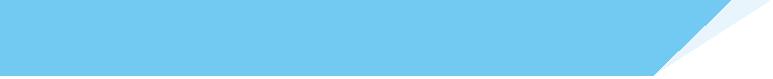 工业电脑机箱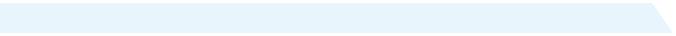 w w w . i e i w o r l d . c o m . c n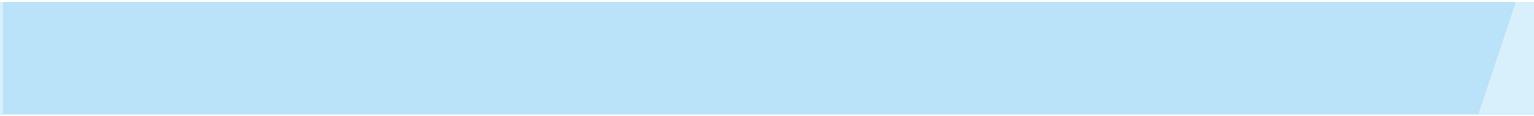 PR-1300G	3个插槽半长卡紧凑式机箱6 cm 散热风扇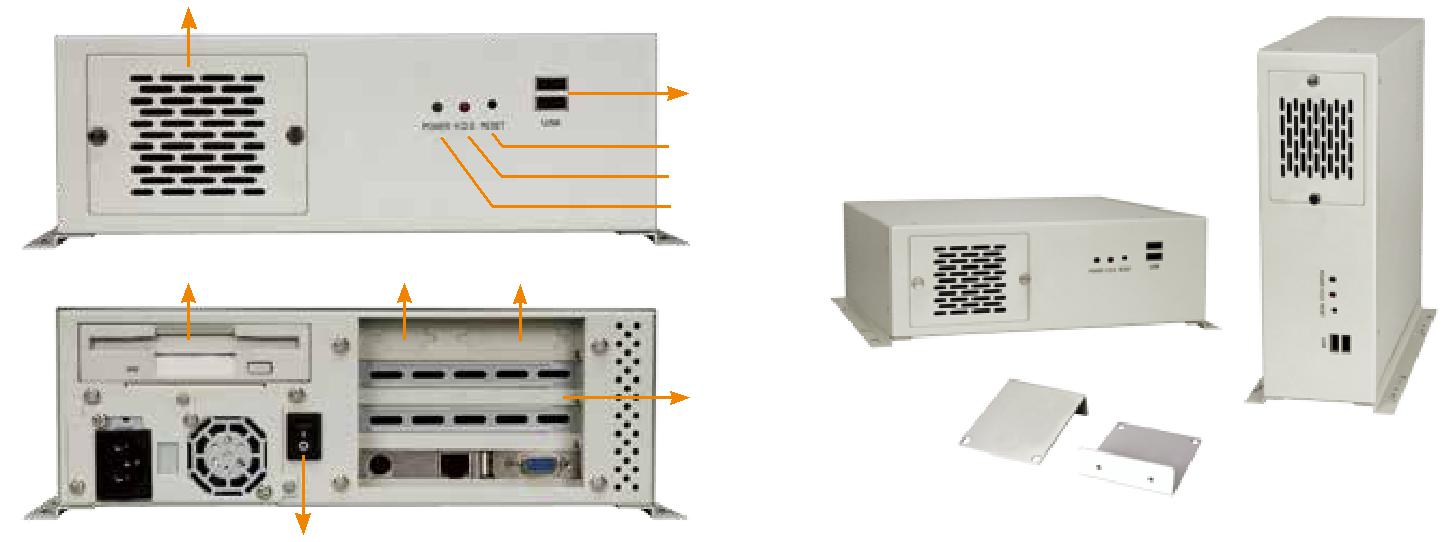 2 x USB 接口重启键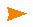 HDD LED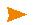 Power LED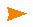 3.5” 驱动器	COM口	LPT开口3 扩展槽机架托架电源开关产品包装不包括FDD 和 HDD特性 符合 RoHS 标准设计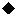  1 个 3.5”驱动器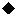  前面板设有 2 个 USB 接口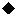  1 个 6 cm 冷却风扇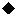 规格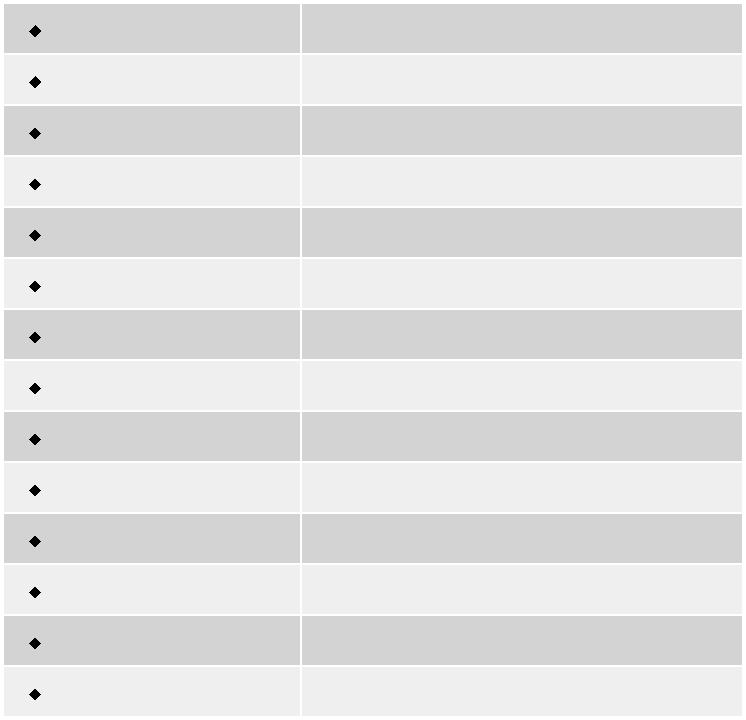 订购信息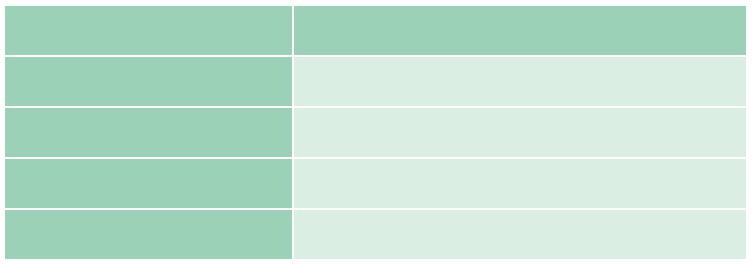 尺寸 ( 单位 : mm)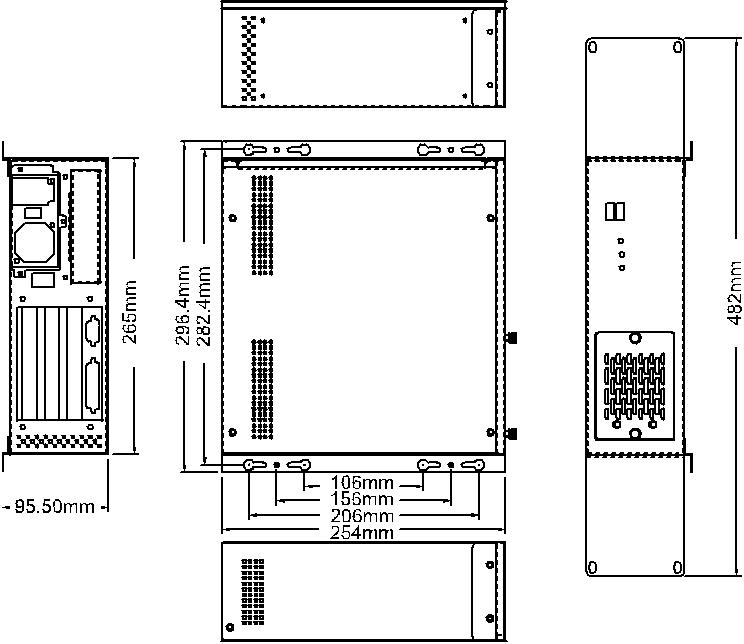 底板 ( 选配 )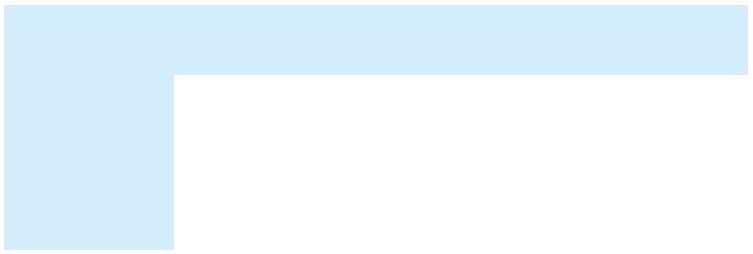 电源 ( 选配 )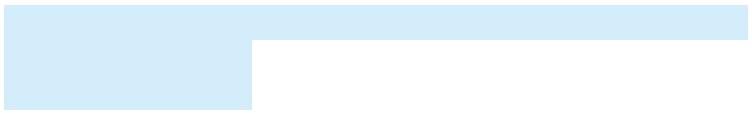 PR-1300G 支持单个 1U PSU。想了解威强电更多的电源产品 ，请参考章节 5 或直接访问 www. ieiworld.com.cn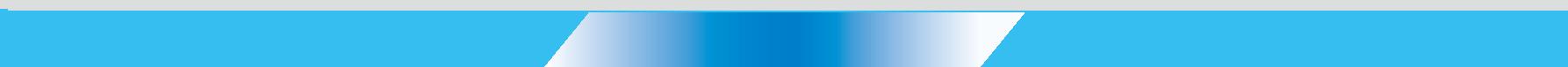 PAC-1300G-2019-V10材质重型金属主板规格half-size, slot SBC驱动器1 x 3.5" (front accessible/HDD)散热风扇1 x 6 cmI/O 接口2 x USBI/O 开口1 x LPT, 1 x COM扩展槽3 slots指示灯Power, HDD按钮电源开关, 重启操作温度0°C ~ 50°C操作湿度10% ~ 90%颜色W: 白色净重/毛重2.6 kg/5.2 kg尺寸(DxWxH)254 mm x 265 mm x 95.5 mm料号描述PR-1300GW-R113-Slot Half size chassis,White color,W/O BP,W/OPR-1300GW-R11PSU,RoHSPSU,RoHSPR-1300GW-R11/916AP/BP-3S3-slot half-size chassis, white, with ACE-916AP-RS andPR-1300GW-R11/916AP/BP-3SBP-3S-RS-R30, RoHSBP-3S-RS-R30, RoHSPR-1300GW-R11/916AP/IP-3S3-slot half-size chassis, white, with ACE-916AP-RS andPR-1300GW-R11/916AP/IP-3SIP-3S-RS-R30, RoHSIP-3S-RS-R30, RoHSPR-1300GW-R11/A618A3-slot half-size Compact chassis, White, 1 x 6cm fan,PR-1300GW-R11/A618Awith ACE-A618A-RS-R11 (180W ATX model), RoHSwith ACE-A618A-RS-R11 (180W ATX model), RoHS型号SBC 类型PCIISAPClePClePSU 接口型号SBC 类型PCIISAPSU 接口型号SBC 类型PCIISAx1x4x16PSU 接口x1x4x16BP-3S-RSISA03000ATIP-3S-RSPCISA20000ATIP-3SA-RSPCISA20000ATXHPE-3S1PICO/PICOe20000ATXHPE-3S2PICO/PICOe10010ATX类型型号功率ATACE-916AP-RS150WATXACE-A618A-RS-R11180W